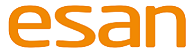 ESAN ECZACIBAŞI ENDÜSTRİYEL HAMMADDELER SANAYİ VE TİCARET ANONİM ŞİRKETİ İNLİCE ŞUBESİ BÜYÜK ENDÜSTRİYEL KAZALARIN ÖNLENMESİ VE ETKİLERİNİN AZALTILMASI HAKKINDA YÖNETMELİK MADDE 16 UYARINCA KAMUYA VERİLECEK BİLGİKONYA- 2023BÖLÜM 11. İşletmecinin ismi ve kuruluşun tam adresi Ad Soyad: Ebrar KÜÇÜKÖNERAdres: İnlice Mahallesi Antalya Çevreyolu Caddesi No:738/1 Meram/KONYA 2. “Güvenlik Raporu” hazırlanması: Seveso direktifi olarak bilinen regülasyon ülkemizde son olarak; Aile, Çalışma ve Sosyal Hizmetler Bakanlığı, Çevre ve Şehircilik Bakanlığı ve İçişleri Bakanlığı tarafından 4/7/2012 tarihli ve 2012/18/AB sayılı Konsey Direktifi dikkate alınarak yeni “Büyük Endüstriyel Kazaların Önlenmesi ve Etkilerinin Azaltılması Hakkında Yönetmelik” Resmî Gazete’ de 2 Mart 2019 tarih ve 30702 sayı ile yayınlanmıştır. Kuruluşumuz “Büyük Endüstriyel Kazaların Önlenmesi ve Etkilerinin Azaltılması Hakkında Yönetmelik” hükümlerine tâbidir. Yönetmelik Madde 7’de belirtilen bildirim Çevre ve Şehircilik Bakanlığı bildirim sistemi (BEKRA) kullanarak beyanı yapılmıştır. BEKRA bildirimi çerçevesinde kuruluşumuz “Üst Seviyeli” kuruluş olarak belirlenmiştir. Yönetmelik Madde 11 gereğince kuruluşumuz tarafından “Güvenlik Raporu” hazırlanmıştır.Kuruluşumuzda gerçekleştirilen faaliyetler:İşletme; açık maden ocağı, cevher hazırlama ve işleme tesisi ile maden zenginleştirme tesisi konularında faaliyet göstermektedir. Açık maden ocağı faaliyetinin yanı sıra İşletme’nin diğer faaliyet alanları kırma eleme, yığın liçi, ADR/ADK tesisi olarak hizmet vermektedir.  Kuruluşumuzda BEKRA kapsamında bulunan kimyasallar ve tehlike özellikleri aşağıda verilmiştir: 11/12/2013 tarihli ve 28848 mükerrer sayılı Resmî Gazete’ de yayımlanan Maddelerin ve Karışımların Sınıflandırılması, Etiketlenmesi ve Ambalajlanması Hakkında Yönetmelik uyarınca Zararlılık KategorileriBüyük bir kaza olması durumunda yapılması gereken hususlar şunlardır:İşletmemizde en başta insan hayatına, çevreye veya mülke karşı tehdit oluşturan acil durum olması halinde yapılması gerekenler hakkında inceleme ve çalışmalar yapılmış olup Acil Durum Planı hazırlanmıştır. Belirlenen acil durum tiplerine göre yapılacak aksiyonlar Acil Durum Planı içerisinde yer alır ve oluşabilecek bütün acil durumlar karşısında bu plana göre hareket edilir. İşletmemizde büyük bir kaza meydana gelmesi halinde ilgili kurumlara Acil Durum Planında belirtilen personel tarafından bilgi verilecektir.Ayrıca tesiste yaşanan herhangi bir büyük endüstriyel kaza sonrası Büyük Endüstriyel Kazaların Önlenmesi ve Etkilerinin Azaltılması Hakkında Yönetmelik Ek-6’da verilen Büyük Endüstriyel Kaza Bildirim Kriterleri’nden en az birini sağlıyorsa bildirim sisteminde yer alan kaza raporlama bölümü doldurularak çıktısı alınıp Çevre ve Şehircilik İl Müdürlüğü ile İl Afet ve Acil Durum Müdürlüğüne bilgi verilecektir.BÖLÜM 21. Kuruluşumuzda Meydana Gelebilecek Büyük Endüstriyel Kazalar Hakkında Bilgi Kuruluş bünyesinde büyük kaza oluşabilecek yerlere yönelik belirlenmiş olan dahili veya harici tehlikeler aşağıda verilmektedir.Büyük kazaların kontrolü için ilgili yerlere ilişkin önlemler aşağıda sıralanmıştır.Büyük endüstriyel kazalarla başa çıkmak ve bunların etkilerini en aza indirmek:Acil durumlara hem tüm personellerin hızlı ve etkin bir şekilde karşılık verebilmesi için hem de tüm ziyaretçi ve alt işveren personellerinin emniyetinin sağlanması için “Acil Durum Planı” düzenlenmiştir.Acil hizmet birimleriyle işbirliği:Meydana gelen acil durumlardan sonra siren sisteminin devreye alınması ile birlikte Acil Durum Haberleşme Şeması doğrultusunda ve Acil Durum Ekipleri Listesine göre haberleşme ve iletişim sağlanır.Ayrıca AFAD, İl Sağlık Müdürlüğü, İtfaiye ve OSB gibi kilit paydaşlara tehlikeli kimyasallara müdahale operasyonunda dikkat edilmesi gereken noktalar ve kullanılacak müdahale araç ve gereçlerine yönelik bilgilendirme yapabilmek adına düzenlenmiş olan Tehlikeli Madde Müdahale Kartı gönderilmiş olup, dış kaynaklı bir müdahalenin gerekli olması durumunda ilgili kurumlara yardımcı olacaktır.Tehlikeli Madde İsmiTemel Zararlılık ÖzellikleriAsetilenH220: Alevlenir gaz 1AsetonH225: Alevlenir sıvı 2 Di İzobütil KetonH226: Alevlenir sıvı 3Etil AlkolH225: Alevlenir sıvı 2Gümüş NitratH272: Oksitleyici katı 2H400: Sucul akut 1H410: Sucul kronik 1Hidroflorik AsitH300: Akut Toksik 2 OralH310: Akut Toksik 1 DermalH330: Akut Toksik 2 Soluma Hidrojen PeroksitH272: Oksitleyici sıvı 2Hidroklorik Asit-Kalsiyum HipokloritH272: Oksitleyici katı 2H400: Sucul akut 1Kurşun(II) OksitH400: Sucul akut 1H410: Sucul kronik 1LPGH220: Alevlenir gaz 1MazotH226: Alevlenir sıv. 3H411: Sucul kronik 2Metiltrialkilamonyum KlorürH410: Sucul kronik 1OksijenH270: Oksitleyici gaz 1Pikrik AsitH228: Alevlenir katı 1Potasyum KloratH271: Oksitleyici katı 1H411: Sucul kronik 2Potasyum NitratH272: Oksitleyici katı 3PropanH220: Alevlenir gaz 1Sodyum NitratH272: Oksitleyici katı 2Sodyum SiyanürH300: Akut Toksik 2 OralH310: Akut Toksik 1 DermalH330: Akut Toksik 2 Soluma H400: Sucul akut 1H410: Sucul kronik 1Tehlikeli Ekipman AdıTehlikeli Ekipmanın TürüTehlikeli KimyasalDahili/Harici TehlikeSonuçKorumalı Kap (1 ton x 180 adet)Katı Kütle Depolama EQ1Sodyum SiyanürBüyük Dış YangınSodyum Siyanür Solüsyon TankıAtmosferik depolama EQ6Siyanür SolüsyonuBPCS Hatası(Seviye İndikatörü)Toksik YayılımYüklü HavuzAtmosferik depolama EQ6Siyanür SolüsyonuPompa Seal HatasıToksik YayılımYüklü HavuzAtmosferik depolama EQ6Siyanür SolüsyonuAşırı YağışToksik YayılımCIC TanklarıBasınçlı depolama EQ4Siyanür SolüsyonuOperatör HatasıToksik YayılımSıyırma TankıKimyasal reaksiyonları içeren ekipmanlar EQ13Siyanür SolüsyonuBPCS Hatası (Vana Arızası)Toksik YayılımMazot TankıAtmosferik depolama EQ6DizelAtmosferik Tank HatasıToksik YayılımMazot TankıAtmosferik depolama EQ6DizelYıldırım DüşmesiPatlamaYüklü Havuzdan ADR Ünitesi CIC Tankına HatBoru hattı EQ10Siyanür SolüsyonuOperatör HatasıToksik YayılımYüksüz Havuzdan Yığın Liç Alanına HatBoru hattı EQ10Siyanür SolüsyonuOrtam Sıcaklığının DüşmesiToksik YayılımKritik Ekipman AdıKritik Ekipman GöreviKritik Ekipman Kurulu Olduğu YerSeviye İndikatörüSodyum siyanür hazırlama tankı seviyesini kontrol etmekSolüsyon tankı sahasıSodyum siyanür solüsyonu pompasıSolüsyonu yüksüz havuza basmakSiyanür Hazırlama Tankı üst noktasıYüksüz pompaYığın liç alanına solüyson beslemekSiyanür Hazırlama Tankı altıpH Ölçer Yüksüz havuz pH değerini ölçmekYüksüz HavuzAkış ÖlçerYığın liç yüksüz solüyson besleme hattındaki akışı ölçmekYüksüz Havuz içiYüklü pompaADR Ünitesine yüklü solüsyon beslemekYığın Liç Alanına yüksüz solüyson besleme hattıBasınç transmitteriYüklü havuzdan CIC tankına giden hat basıncını ölçmekYığın Liç Alanına yüksüz solüyson besleme hattı havuz tarafıEmniyet valfiBasıncı tahliye etmekYığın Liç Alanı zeminiPatlama DiskiBasıncı tahliye etmekYığın Liç Alanı zeminiSıyırma pompasıSıyırma operasyonu devir-daimYığın Liç Alanı Seviye İndikatörüSıyırma tankı seviyesini ölçmekYığın Liç Alanı zeminiSabit HCN ölçüm cihazıOrtama yayılan HCN gazını ölçmekYüklü HavuzSeyyar HCN DedektörüADR alanı HCN gaz ölçümü yapmakCIC Tank girişi